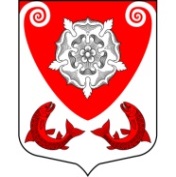 МЕСТНАЯ  АДМИНИСТРАЦИЯМО РОПШИНСКОЕ СЕЛЬСКОЕ ПОСЕЛЕНИЕМО ЛОМОНОСОВСКОГО  МУНИЦИПАЛЬНОГО РАЙОНАЛЕНИНГРАДСКОЙ ОБЛАСТИРАСПОРЯЖЕНИЕот 25.05.2022       № 46/22Об утверждении реестра противопожарных источниковВ соответствии с Федеральными законами от 06.10.2003 № 131-ФЗ «Об общих принципах организации местного самоуправления в Российской Федерации», от 21.12.1994 № 69-ФЗ «О пожарной безопасности», от 22.07.2008 № 123-ФЗ «Технический регламент о требованиях пожарной безопасности», Постановлением Правительства РФ от 25.04.2012 № 390 «О противопожарном режиме», Уставом Ропшинского сельского поселения и в целях повышения уровня противопожарной безопасности, местная администрация Ропшинского сельского поселения:РАСПОРЯЖАЕТСЯ:Утвердить прилагаемый  Реестр пожарных источников (приложение № 1), как источников наружного противопожарного водоснабжения на территории населенных пунктов Ропшинского сельского поселения.Настоящее постановление подлежит опубликованию (обнародованию) на информационном сайте муниципального образования Ропшинское сельское поселение в информационно - телекоммуникационной сети Интернет по адресу www.официальнаяропша.рф и вступает в силу со дня его официального опубликования (обнародования). и.о. Главы местной администрации МО Ропшинское сельское поселение                                           Ю.А. БакштайПриложение  № 1Реестр противопожарных источников водоснабженияРопшинского сельского поселения.Схема ПГ и ПВ по ссылке: https://yandex.ru/maps/?um=constructor%3A98698676a03aea078e7aec165752516f1724e414efb1660435c9ebe17a29363e&source=constructorLink№п/пПГ, ПВНаселенный пунктАдрес объектаКоординаты1ПГп.Ропшаза участковой больницей д.105 59.735649, 29.8712922ПГп.Ропшана углу спорт площ. по ул.Конюшенная59.730516, 29.8598233ПГд.Малые Горкиу д. № 35 59.709216, 29.8547524ПГд.Малые Горкимежду домами 10-12.59.711275, 29.8543335ПГд.Нижняя Кипеньу д. № 959.694395, 29.8546476ПГд.Нижняя Кипеньу д. № 2 59.696341, 29.8554777 ПГд.Большие Горкиу д. № 859.705198, 29.8557758ПГд.Большие Горкиу д.  № 2959.702623, 29.8561189ПГд.Большие Горкиу д.  № 42 59.709197, 29.85476610ПГд.Большие Горкинапротив дома № 48 у водонапорной башни.59.700249, 29.85744711ПГд. Глядиноул. Нижняя у д. № 3559.719971, 29.77972212ПГд. Глядиноулица Верхняя у д. № 6759.720186, 29.77545213ПГд. ГлядиноПер.Средний между д.№ 1 и д.№ 259.718455, 29.78257514ПГд. Глядиномежду д. № 35 по ул. Нижняя и д. № 67 по улице Верхняя.59.720186, 29.77545215ПГд. Яльгелевомежду д. № 40 и д. № 39 59.727989, 29.93661316ПГд. Яльгелевона площади у культурно спортивного центра 59.728159, 29.94458517ПГд. Яльгелевона углу культурно спортивного центра 59.728314, 29.94366218ПГд. Яльгелевомежду д. № 16 и магазином59.727305, 29.94599319ПГд. Яльгелевовдоль Красносельского шоссе напротив бульвара Культуры59.726684, 29.94426520ПГд. Яльгелевонапротив д. № 1659.726706, 29.94644921ПГд. Яльгелевонапротив д. № 1959.726765, 29.94909922ПВд.Глядино:пересечение ул.Верхняя и Красносельского ш.59.714812, 29.77967823ПВд. Олики:ул.Сибилевская, на р.Стрелка        59.759857, 29.91394924ПВп.Ропша:пересечение ул.Молодежная и пер.Молодежный59.733101, 29.85978125ПВд.Михайловская напротив д. № 3059.734103, 29.852385